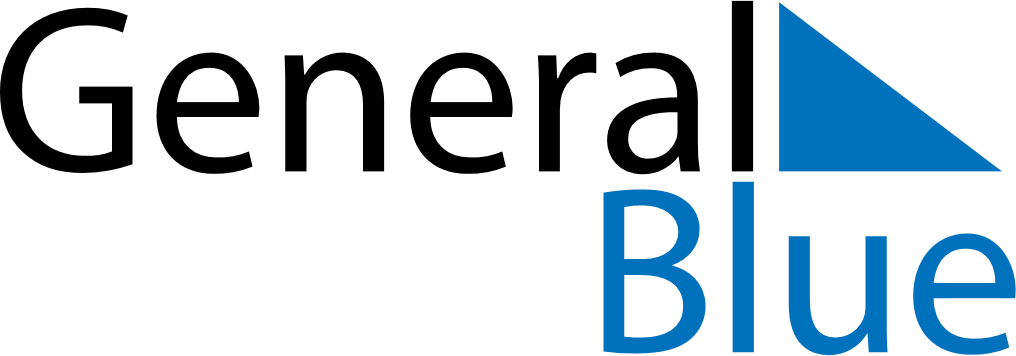 August 2019August 2019August 2019ChinaChinaMondayTuesdayWednesdayThursdayFridaySaturdaySunday1234Army Day5678910111213141516171819202122232425262728293031